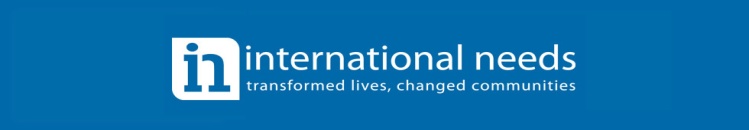 2.	Vacancy announcement –Civil engineer International Need Network Nepal is a nonprofit NGO based on Bhaisepati Lalitpur is looking for young energetic a civil engineer (part time). This organization providing support in the areas of education, women empowerment, livelihood and community development programme. Basic InformationJob Category:		Civil Engineer Employment Type:	Part TimeJob Location:		Lalitpur-18, Bhaisepati Offered Salary:		NegotiableApply Before(Deadline):	 June 15, 2018 23:55 Job SpecificationEducation Level:	BachelorExperience Required:	More than or equals to 3 yearsOther SpecificationMinimum Bachelor in civil engineering having 3 years of experience in building construction works (5 years’ experience will be preferable)Should have good communication skill Should be creative and good analytics skillsJob DescriptionUndertake the supervision and management of construction works in stringent compliance with the norms and quality standards including checklists set by the regulatory bodies in general and the organization in particular.Develop and execute project implementation schedules, monitor progress, prepare and maintain construction activity records, evaluate results, identify and resolve issues/problems arising during project implementationComplies with local legal requirements by studying existing and new legislation; anticipating future legislation; enforcing adherence to requirements; advising management on needed actions.Develop and implement quality assurance following the approved design drawings and specificationsCoordinate and supervise construction workers and ensure the quality of workmanshipProactively find ways to prevent defects and address any issues before they turn into conflicting problemsMaintains operations by enforcing project and operational policies and procedures.Other duties as assigned by the concerned authorityProvides engineering information by answering questions and requests.Interested and ambitious candidates are required to mail their CV at  vacancy@innepal.orgNote: Telephone queries shall not be entertained. The organization reserves the right to reject any/all applicants without stating any reason whatsoever